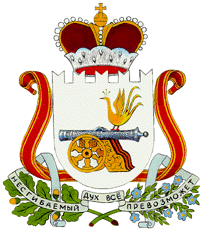 АДМИНИСТРАЦИЯ  ДОБРОМИНСКОГО СЕЛЬСКОГО ПОСЕЛЕНИЯ  ГЛИНКОВСКОГО РАЙОНА  СМОЛЕНСКОЙ ОБЛАСТИП О С Т А Н О В Л Е Н И Е от  12 сентября 2019 г.   № 45В целях приведения нормативного правового акта в соответствие с действующим законодательством Российской ФедерацииАдминистрация Доброминского сельского поселения  п о с т а н о в л я е т:1. Внести изменения в Порядокформирования, утверждения и ведения планов закупок товаров, работ, услуг для обеспечения нужд Доброминского сельского поселения Глинковского района Смоленской области, утвержденный постановлением Администрации Доброминского сельского поселения Глинковского района Смоленской области от 04.04.2016 г. № 31следующие изменения:1.1 Подп.1 п.5 изложить в новой редакции: «государственные заказчики (муниципальные заказчики) в сроки, установленные главными распорядителями средств бюджета субъекта Российской Федерации (местного бюджета), органами управления территориальными государственными внебюджетными фондами (далее - главные распорядители), но не позднее сроков, установленных высшими исполнительными органами государственной власти субъектов Российской Федерации (местными администрациями):формируют планы закупок исходя из целей осуществления закупок, определенных с учетом положений статьи 13 Федерального закона, и представляют их главным распорядителям в установленные ими сроки для формирования на их основании в соответствии с бюджетным законодательством Российской Федерации обоснований бюджетных ассигнований на осуществление закупок;корректируют при необходимости по согласованию с главными распорядителями планы закупок в процессе составления проектов бюджетных смет и представления главными распорядителями при составлении проекта закона (решения) о бюджете обоснований бюджетных ассигнований на осуществление закупок в соответствии с бюджетным законодательством Российской Федерации;при необходимости уточняют сформированные планы закупок, после их уточнения и доведения до государственного (муниципального) заказчика объема прав в денежном выражении на принятие и (или) исполнение обязательств в соответствии с бюджетным законодательством Российской Федерации утверждают в сроки, установленные пунктом 3 Требований (утв. Постановлением Правительства РФ от 21.11.2013г. №1043) «Планы закупок утверждаются в течение 10 рабочих дней», сформированные планы закупок и уведомляют об этом главного распорядителя;1.2 Добавить п.п.1 в п.10 следующего содержания: «Информация о закупке, предусматривающей заключение энергосервисного контракта, включается в план закупок отдельно от закупок товаров, работ, услуг, относящихся к сфере деятельности субъектов естественных монополий, услуг по водоснабжению, водоотведению, теплоснабжению, газоснабжению, по подключению (присоединению) к сетям инженерно-технического обеспечения по регулируемым в соответствии с законодательством Российской Федерации ценам (тарифам), а также от закупок электрической энергии, мазута, угля и закупок топлива, используемого вцелях выработки энергии». 2.Настоящее постановление подлежит официальному обнародованию. 3.Контроль за исполнением настоящего постановления оставляю за собой.Глава муниципального образованияДоброминского сельского поселенияГлинковского района Смоленской области                        Л.В. ЛарионоваО внесении изменений в Порядок формирования, утверждения и ведения планов закупок товаров, работ, услуг для обеспечения нужд  Доброминского сельского поселения Глинковского района Смоленской области, утвержденный постановлением Администрации Доброминского сельского поселения Глинковского района Смоленской области от 04.04.2016 г. № 31